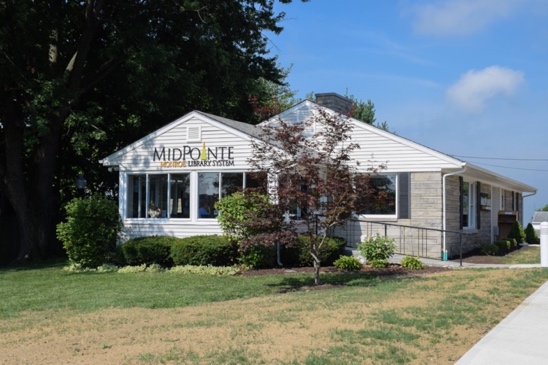 Draft AgendaBoard of Trustees—MidPointe Library SystemApril 20, 20221:00 p.m. Regular MeetingMonroe Branch – Rothwell RoomCall to Order Opening ExerciseRoll Call
Adoption of AgendaPublic CommentApproval of Minutes (Regular Meeting, March 16, 2022)
Fiscal Officer’s ReportFinancial Report, Investments, and DonationsDirector’s ReportYankee Road / Liberty Project UpdatesPublic Services Report
Community Engagement Report
Human Resources Report
Board Comments
Adjournment

Enclosures:
March 2022 Financial Report
Draft of the March 16, 2022, Meeting MinutesDirector’s ReportPublic Services ReportCommunity Engagement ReportHR Report